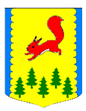 КРАСНОЯРСКИЙ КРАЙПИРОВСКИЙ МУНИЦИПАЛЬНЫЙ ОКРУГПИРОВСКИЙ ОКРУЖНОЙ СОВЕТ ДЕПУТАТОВРЕШЕНИЕО внесении изменений в решение Пировского окружного Совета депутатов от 21.01.2021 №8-70р «Об утверждении Порядка назначения и выплаты пенсии за выслугу лет лицам, замещавшим муниципальные должности на постоянной основе в Пировском районе, Пировском муниципальном округе»Рассмотрев заключение по результатам юридической экспертизы муниципального нормативного правового акта, на основании Федерального закона от 06.10.2003 №131-ФЗ «Об общих принципах организации местного самоуправления в Российской Федерации», Закона Красноярского края от 26.06.2008 №6-1832 «О гарантиях осуществления полномочий депутата, члена выборного органа местного самоуправления, выборного должностного лица местного самоуправления в Красноярском крае», руководствуясь Уставом Пировского муниципального округа, Пировский окружной Совет депутатов РЕШИЛ:1. Внести в решение Пировского окружного Совета депутатов от 21.01.2021 №8-70р «Об утверждении Порядка назначения и выплаты пенсии за выслугу лет лицам, замещавшим муниципальные должности на постоянной основе в Пировском районе, Пировском муниципальном округе» следующие изменения.1.1. Абзац шестой пункта 4 Порядка изложить в следующей редакции:«копии трудовой книжки, иных документов, подтверждающих периоды, включаемые в стаж для назначения пенсии за выслугу лет лица, замещающего муниципальную должность»;1.2. В пунктах 6,7 Порядка слова «муниципальной службы» заменить словами «замещения муниципальной должности»;1.3. Абзац второй пункта 6 Порядка изложить в следующей редакции:«Справка о периодах замещения муниципальной должности должна содержать указания на периоды исполнения полномочий по муниципальной должности лица, претендующего на предоставление пенсии за выслугу лет, ссылки на реквизиты распорядительных актов (решений) о его избрании (прекращении исполнения полномочий) по периодам службы, полные наименования мест работы (службы), периоды работы, которые включаются (засчитываются) в стаж замещения муниципальной должности (далее – стаж замещения муниципальной должности), а также итоговые данные по продолжительности общего и непрерывного стажа, перед назначением пенсии за выслугу лет».2. Решение вступает в силу после официального опубликования в районной газете «Заря» и распространяется на правоотношения, возникшие с 01.01.2021 года.27.05.2021        с. Пировское                        №12-130рПредседатель Пировского окружного Совета депутатов___________Г.И. Костыгина                        Глава Пировского   муниципального округа                         ____________А.И. Евсеев             